Publicado en España el 11/08/2022 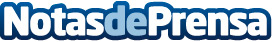 Ayudas para la instalación de paneles solares en España El Gobierno refuerza las ayudas para el autoconsumo, las instalaciones térmicas renovables y el almacenamiento con un presupuesto de 660 millones, ampliables hasta los 1320. De esta forma se aboga por las energías verdes para paliar el encarecimiento de la energía eléctrica. La empresa Elon Energías Renovables ofrece asesoramiento para la implementación de paneles fotovoltaicos en negocios, viviendas unifamiliares y comunidades de vecinosDatos de contacto:Elon Energías Renovableshttps://elon.es/900 377 502Nota de prensa publicada en: https://www.notasdeprensa.es/ayudas-para-la-instalacion-de-paneles-solares Categorias: Nacional Servicios Técnicos Sostenibilidad Sector Energético http://www.notasdeprensa.es